M6.WS1 - DEPRESSION Activity – Drawing the face of depressionDistribute an A4 paper to all participants and ask them to draw the face of someone with depression;Discuss with the participants the following questions:How is depression different from feeling sad?What should you do if your best friend is depressed, but asked you not to tell anyone?After discussing the above questions, show the participants M6.PP1 - The Many Faces of Depression;Have the participants share their thought about what they saw in the presentation.Introduction to Depression and Common SymptomsDepression, or as otherwise knows as Major Depressive Disorder, is a condition characterized by persistent feelings of sadness and hopelessness. The following are a set of indicators that could possible identify a person with depression: having a depressed mood most of the day, nearly every day;diminished interest or pleasure in almost all activities most of the day, nearly every day;significant weight loss when not dieting or weight gain;decrease or increase in appetite nearly every day;slowing down of thoughts and a reduction of physical movement;fatigue or loss of energy nearly every day;feelings of worthlessness or excessive or inappropriate guilt nearly every day;diminished ability to think or concentrate, or indecisiveness, nearly every day;recurrent thoughts of death, suicidal ideations without a specific plan, or a suicide attempt or a specific plan for committing suicide.To receive a diagnosis of depression, these symptoms must cause the individual clinically significant distress or impairment in social, occupational, or other important areas of functioning. The symptoms must also not be a result of substance abuse or another medical condition.Suicide is very much linked to depression and it is important to have a discussion about this during the depression section and linking it to the crisis intervention section.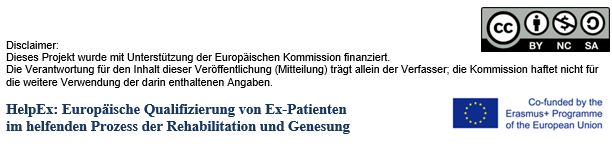 